Sprawdź   swoją wiedzę z historii regionalnej I poł. XX w i oddaj nauczycielowi historii/wos-u wypełniony test do 31 stycznia 2024.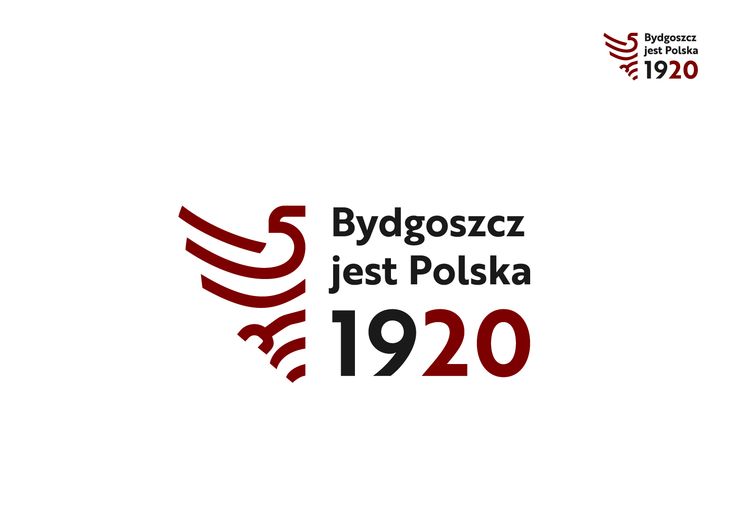 BYDGOSZCZ – DWA WYZWOLENIA1. 1.Jak się nazywał dowódca pierwszego polskiego oddziału, który 20 stycznia 1920 roku wkroczył do Bydgoszczy?gen. Józef Dowbor-Muśnickipłk Witold Butlergen. Józef Haller                                                                                                                                             2. 2.Jakimi słowy Jan Biziel powitał polskich żołnierzy na Starym Rynku?Wyście kość z kości, krew z krwi naszejPolska Bydgoszcz wita polską armięCzekaliśmy na was długo, wreszcie jesteście 3 Kto był prezesem Polskiej Rady Ludowej w Bydgoszcz, wybranym 16 listopada 1918?Jan MaciaszekKlemens Wierzbicki Jan Biziel4. Jaka była niemiecka nazwa Brdy?BreheBredeBrahe5. Jak się nazywał Stary Rynek przed 20 stycznia 1920? FriedrichsplatzWilhelmsplatzKaisersplatz6. Co się dziś znajduje na dawnym placu Bismarcka?kościół Najświętszego Serca Pana JezusaFilharmonia Pomorskadworzec Bydgoszcz Główna7. Ile lat Bydgoszcz znajdowała się pod niemieckim panowaniem jako część Królestwa Prus, a potem Cesarstwa Niemiec?1231461488. Ilu Niemców wyjechało bezpośrednio z Bydgoszczy bezpośrednio po ogłoszeniu, że miasto wróci do Polski40 tysięcy4 tysiące80 tysięcy9.Jak się nazywał ostatni niemiecki burmistrz Bydgoszczy?Johann JahnesHugo WolffBruno Wolff10. Co się stało z pomnikiem Fryderyka Wielkiego stojącym na Friedrichsplatz ?w 1919 sami Niemcy go zdemontowali i przewieźli do Piływ 1920 roku Polacy zdjęli go z postumentuw 1920 Niemcy wywieźli go do Berlina11. Od kiedy Bydgoszcz była pod okupacją hitlerowską?od 2 września 1939 rokuod 6 września 1939 rokuod 5 września 1939 rokuod 4 września 1939 roku12. Jaki most opanowała 1. Brygada Pancerna 24 stycznia 1945 roku?most im. Kazimierza Wielkiegomost im. Królowej Jadwigimost im. Sulimy Kamińskiegożadna odpowiedź nie jest poprawna13 Jaki prezydent Bydgoszczy został zamordowany przez hitlerowców najprawdobodobniej w Dolinie Śmierci?a) Leon Barciszewski b) Jan Biziel c) Kondrad Pałubicki14 Rozpoznaj kościół, który został zburzony przez Niemców w pierwszych dniach okupacji. (postaw znak X)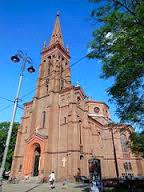 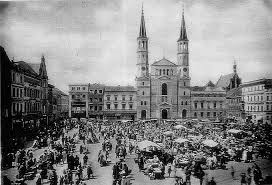 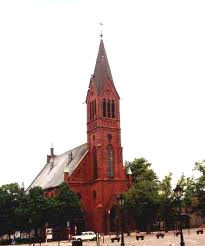 15	Gdzie potwierdzono ostatecznie przynależność Bydgoszczy do Polski?                             	a) w Bydgoszczy	b) w Gniezno	c) w Wersalu	d) na Wawelu16	Na podstawie zamieszczonej fotografii odpowiedz na pytania podane poniższej:                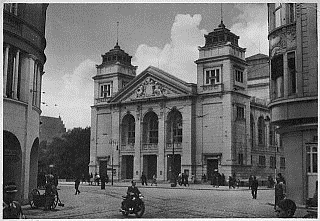 16.1	Jaki budynek został przedstawiony na fotografii?..........................................................................................................................................16.2.	W którym roku budowla przedstawiona na ilustracji została zburzona?	a) 1925	b) 1932	b) 1944	d) 194517.  Kiedy przeprowadzono pierwszą egzekucję mieszkańców Bydgoszczy w Dolinie Śmierci w Fordonie?   a) 26 listopad 1939r.   b) 10 październik 1939r.    c) 26 październik 1940r.   d) 10 listopad 1940r.18.  Gdzie znajduje się cmentarz, na którym po wojnie uroczyście pochowano zwłoki ofiar zamordowanych podczas egzekucji w fordońskiej Dolinie Śmierci?    a) w Dolinie Śmierci   b) na Wzgórzu Wolności    c) na Błoniu    d) w Fordonie  19. „W wyniku Traktatu Wersalskiego zostały przez Niemcy utracone poważne tereny prowincji poznańskiej oraz Pomorza Zachodniego. Powstała odrodzona polska. Przekazanie władzy nastąpiło w styczniu 1920r. Toruń stał się stolicą województwa pomorskiego i zyskał na znaczeniu w porównaniu z sąsiednią Bydgoszczą”.                               Fragment książki Włodzimierza Sobeckiego „Historia Sąsiedztwa Bydgoszcz-Toruń”W jakim województwie znalazła się wtedy Bydgoszcz?   a) Pomorskim   b) Kujawsko-Pomorskim    c) Poznańskim20. Kiedy miało miejsce wydarzenie określone krwawą niedzielą w Bydgoszczy?   a) 3-4 października 1939r.   b) 21-24 stycznia 1939r.   c) 3-4 września 1939r.21. Opisz w skrócie co wydarzyło się podczas krwawej niedzieli w Bydgoszczy.………………………………………………………………………………………………………………………………………………………………. ……………………………………………………………………………………………………………………………………………………………….……………………………………………………………………………………………………………………………………………………………….22.  Kto odszyfrował niemiecką maszynę "Enigmę" ? Marian Rejewski Andrzej Szwalbe Kondrat Pałubicki23. Rozpoznaj postacie: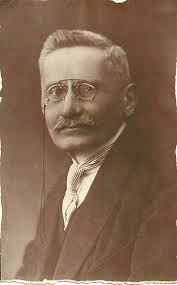 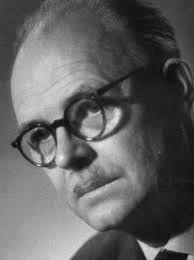 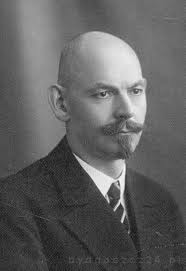 .........................................        ......…………………………………………      …………………………………………………….